4. júna 2017 o 17,00 hod.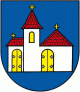 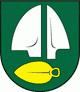 VODERADY - SILADICE Vážení športoví priatelia,dovoľte mi, aby som vás v mene výboru Telovýchovnej jednoty Družstevník Siladice pozval na majstrovský futbalový zápas MEVASPORT Oblastných majstrovstiev na súperovom trávniku v jarnej časti ročníka 2016/2017. Naši hráči odchádzajú odohrať svoj zápas s TJ Družstevník Voderady. V jesennej časti ročníka 2016/2017 sme sa s dnešným súperom stretli na domácom ihrisku dňa 5. novembra 2016, kde sme zvíťazili 2:1, keď za naše mužstvo sa presadil Martin Beránek a František Lančarič.V predošlom kole naši futbalisti zvíťazili na  súperovom ihrisku v Brestovanoch  4:1, keď strelcom našich dvoch gólov bol Martin Laurinec a po góle pridali Igor Fančo a Marek Ertl. Mužstvo z Voderád hralo na ihrisku  v Cíferi  a prehrali 1:0. V súčasnej dobe sú naši futbalisti na 3. mieste so ziskom 54 bodov, náš súper je na 4. mieste so ziskom 53 bodov. Žiaci FC Horses v sobotu 3. júna 2017 o 15,00 hod. odohrajú svoj zápas s Trakovicami na domácom ihrisku, taktiež dorast FC Horses v sobotu 3. júna 2017 o 17,00 hod. odohrá svoje stretnutie na domácom ihrisku s Bojničkami. Prípravka v sobotu 3. júna 2017 o 10,30 hod. odohrá svoje stretnutie na domácom ihrisku s Modrankou.Naši muži nastúpia pravdepodobne v tejto zostave :Dúcky, Lančarič Ľ., Fančo I., Rau, Varga, Sekereš O., Laurinec, Mesároš, Beránek, Ertl, Fančo B. Na striedanie sú pripravení Richnák, Trnovec, Jakubec, Lopúch, Sekereš J., Lančarič M., Neštický a Lančarič F. Tréner mužstva je Daniel Rau. Zápas povedie ako hlavný rozhodca pán PolakovičNa čiarach mu asistuje pán Špaček a pán ŠpernogaPrajeme vám príjemný športový zážitok v duchu fair play.Pre prehľad uvádzame tabuľku prvého mužstva:Tabuľka 6. ligypor.klubz1x2 skóre skóre skórebody1. OŠK Zavar281756  78:30562. TJ Družstevník Horná Krupá281756  68:31563. TJ Družstevník Siladice281666  81:47544. TJ Družstevník Voderady281657  57:31535. ŠK Cífer 1929281639  50:36516. OFK Majcichov281486  42:31507. OŠK Dolná Krupá281549  60:33498. ŠK Slávia Zeleneč2816012  78:54489. TJ Družstevník Dechtice2814212  54:454410. TJ Slovan Červeník2811413  58:573711. MTK Leopoldov2810612  43:423612. FK Šulekovo288317  58:722713. TJ Slovan Veľké Orvište287417  39:822514. ŠK Borovce287318  25:702415. TJ Družstevník Dolný Lopašov286517  33:662316. TJ Družstevník Brestovany281324  24:1216